Welcome to Zion!
Guests please record your attendance on a pink pad in the pew rack and let us know how we can be of service to you.  Holy Communion at ZionThe Lord’s Supper is celebrated at this congregation as Jesus has given it. As he says, our Lord gives into our mouths not only bread and wine but his very body and blood to eat and to drink for the forgiveness of sins and to strengthen our union with him and with one another. Our Lord invites to his table those who trust his words, repent of all sin, and set aside any refusal to forgive and love as he forgives and loves us, that they may show forth his death until he comes. All communicants need to register in the narthex prior to the service.Because those who eat and drink our Lord’s body and blood unworthily do so to their great harm and because Holy Communion is a confession of the faith which is confessed at this altar, any who are not yet instructed, in doubt, or who hold a confession differing from that of this congregation and The Lutheran Church—Missouri Synod, are asked not to commune until they are able to speak with our pastor first.  He is happy to visit with you about the Christian faith and how to receive the Lord’s Supper for your good and for the good of others. Those not communing are invited to come to the altar, cross your arms in front of you, and bow your head to receive a pastoral blessing. Christ Jesus Breathes His Spirit and His Life into Us by the Ministry of the GospelThe crucified and risen Lord Jesus establishes the ministry of the Gospel in order to bestow His life-giving Holy Spirit and His peace upon the Church. To those who are called and ordained to this office, and to those whom they serve in His name, He grants the Holy Absolution of all sins. By the fruits of His cross, He replaces fear and doubt with peace and joy, and thus gives “repentance to Israel and forgiveness of sins” (Acts 5:31). Through the preaching of His sent ones, He calls us to believe that He “is the Christ, the Son of God,” so that by such faith we “may have life in his name” (John 20:31). In His resurrection, we have the “living hope” to which we have been “born again” and by which we are guarded “for a salvation ready to be revealed in the last time” (1 Peter 1:3, 5). Until then, “though you have not seen him, you love him,” and by the mercies of God “you believe in him and rejoice with joy that is inexpressible and filled with glory” (1 Peter 1:8).ZIONLUTHERANCHURCH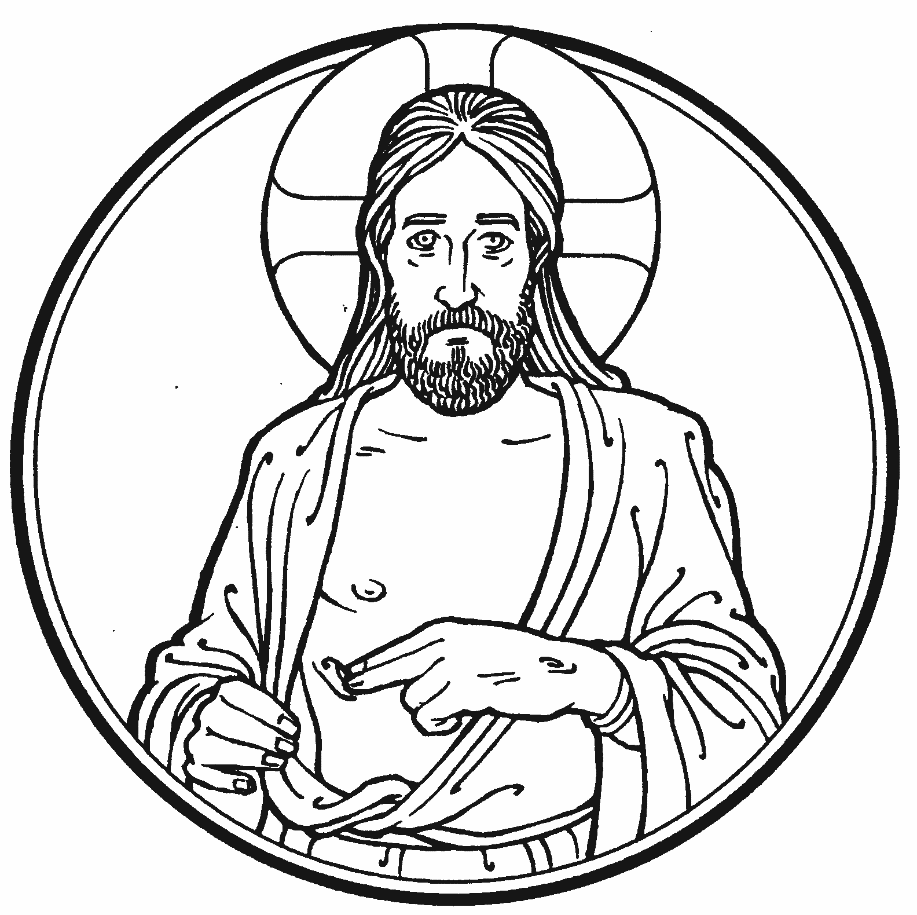 KEARNEY, NEBRASKAPrayers for Our MembersPrayers for Our MembersPrayers for Our MembersPrayers for Our MembersPrayers for Our MembersPrayers for Our MembersPrayers for Our MembersPrayers for Our MembersPrayers for Our MembersPrayers for Our MembersPrayers for Our MembersPrayers for Our MembersPrayers for Our MembersPrayers for Our MembersMarc & Lyn HoffmanMarc & Lyn HoffmanMarc & Lyn HoffmanMarc & Lyn HoffmanMarc & Lyn HoffmanMarc & Lyn HoffmanMarc & Lyn HoffmanMarc & Lyn HoffmanMarc & Lyn HoffmanMarc & Lyn HoffmanMarc & Lyn HoffmanMarc & Lyn HoffmanAwaiting AdoptionAwaiting AdoptionJudy AhrensJudy AhrensJudy AhrensJudy AhrensJudy AhrensJudy AhrensJudy AhrensJudy AhrensJudy AhrensJudy AhrensJudy AhrensJudy AhrensHealingHealingTom AltwineTom AltwineTom AltwineTom AltwineTom AltwineTom AltwineTom AltwineTom AltwineTom AltwineTom AltwineTom AltwineTom AltwineHealingHealingElaine BussElaine BussElaine BussElaine BussElaine BussElaine BussElaine BussElaine BussElaine BussElaine BussElaine BussElaine BussHealingHealingLyle Colsden (Mother Hull)Lyle Colsden (Mother Hull)Lyle Colsden (Mother Hull)Lyle Colsden (Mother Hull)Lyle Colsden (Mother Hull)Lyle Colsden (Mother Hull)Lyle Colsden (Mother Hull)Lyle Colsden (Mother Hull)Lyle Colsden (Mother Hull)Lyle Colsden (Mother Hull)Lyle Colsden (Mother Hull)Lyle Colsden (Mother Hull)HealingHealingRon DeLaetRon DeLaetRon DeLaetRon DeLaetRon DeLaetRon DeLaetRon DeLaetRon DeLaetRon DeLaetRon DeLaetRon DeLaetRon DeLaetHealingHealingDawn DulitzDawn DulitzDawn DulitzDawn DulitzDawn DulitzDawn DulitzDawn DulitzDawn DulitzDawn DulitzDawn DulitzDawn DulitzDawn DulitzHealingHealingPat Flodine  (Cambridge Court)Pat Flodine  (Cambridge Court)Pat Flodine  (Cambridge Court)Pat Flodine  (Cambridge Court)Pat Flodine  (Cambridge Court)Pat Flodine  (Cambridge Court)Pat Flodine  (Cambridge Court)Pat Flodine  (Cambridge Court)Pat Flodine  (Cambridge Court)Pat Flodine  (Cambridge Court)Pat Flodine  (Cambridge Court)Pat Flodine  (Cambridge Court)HealingHealingVi FoxVi FoxVi FoxVi FoxVi FoxVi FoxVi FoxVi FoxVi FoxVi FoxVi FoxVi FoxHealingHealingRuby HatfieldRuby HatfieldRuby HatfieldRuby HatfieldRuby HatfieldRuby HatfieldRuby HatfieldRuby HatfieldRuby HatfieldRuby HatfieldRuby HatfieldRuby HatfieldHealingHealingBryceton HerreraBryceton HerreraBryceton HerreraBryceton HerreraBryceton HerreraBryceton HerreraBryceton HerreraBryceton HerreraBryceton HerreraBryceton HerreraBryceton HerreraBryceton HerreraHealingHealingLavonne PetersonLavonne PetersonLavonne PetersonLavonne PetersonLavonne PetersonLavonne PetersonLavonne PetersonLavonne PetersonLavonne PetersonLavonne PetersonLavonne PetersonLavonne PetersonHealingHealingGeraldine Roeder (St. Johns)Geraldine Roeder (St. Johns)Geraldine Roeder (St. Johns)Geraldine Roeder (St. Johns)Geraldine Roeder (St. Johns)Geraldine Roeder (St. Johns)Geraldine Roeder (St. Johns)Geraldine Roeder (St. Johns)Geraldine Roeder (St. Johns)Geraldine Roeder (St. Johns)Geraldine Roeder (St. Johns)Geraldine Roeder (St. Johns)HealingHealingFamily & Friends of Jerold SaathoffFamily & Friends of Jerold SaathoffFamily & Friends of Jerold SaathoffFamily & Friends of Jerold SaathoffFamily & Friends of Jerold SaathoffFamily & Friends of Jerold SaathoffFamily & Friends of Jerold SaathoffFamily & Friends of Jerold SaathoffFamily & Friends of Jerold SaathoffFamily & Friends of Jerold SaathoffFamily & Friends of Jerold SaathoffFamily & Friends of Jerold SaathoffGriefGriefBrienne SplittgerberBrienne SplittgerberBrienne SplittgerberBrienne SplittgerberBrienne SplittgerberBrienne SplittgerberBrienne SplittgerberBrienne SplittgerberBrienne SplittgerberBrienne SplittgerberBrienne SplittgerberBrienne SplittgerberLaw EnforcementLaw EnforcementNorbert SmithNorbert SmithNorbert SmithNorbert SmithNorbert SmithNorbert SmithNorbert SmithNorbert SmithNorbert SmithNorbert SmithNorbert SmithNorbert SmithHealingHealingHazel StickneyHazel StickneyHazel StickneyHazel StickneyHazel StickneyHazel StickneyHazel StickneyHazel StickneyHazel StickneyHazel StickneyHazel StickneyHazel StickneyHealingHealingDon TrampeDon TrampeDon TrampeDon TrampeDon TrampeDon TrampeDon TrampeDon TrampeDon TrampeDon TrampeDon TrampeDon TrampeHealingHealingEvelyn WuehlerEvelyn WuehlerEvelyn WuehlerEvelyn WuehlerEvelyn WuehlerEvelyn WuehlerEvelyn WuehlerEvelyn WuehlerEvelyn WuehlerEvelyn WuehlerEvelyn WuehlerEvelyn WuehlerHealingHealingPrayers for Our Members’ Family & FriendsPrayers for Our Members’ Family & FriendsPrayers for Our Members’ Family & FriendsPrayers for Our Members’ Family & FriendsPrayers for Our Members’ Family & FriendsPrayers for Our Members’ Family & FriendsPrayers for Our Members’ Family & FriendsPrayers for Our Members’ Family & FriendsPrayers for Our Members’ Family & FriendsPrayers for Our Members’ Family & FriendsPrayers for Our Members’ Family & FriendsPrayers for Our Members’ Family & FriendsPrayers for Our Members’ Family & FriendsPrayers for Our Members’ Family & FriendsBecci Koopman (Todd & Ellen’s daughter-in-law)Becci Koopman (Todd & Ellen’s daughter-in-law)Becci Koopman (Todd & Ellen’s daughter-in-law)Becci Koopman (Todd & Ellen’s daughter-in-law)Becci Koopman (Todd & Ellen’s daughter-in-law)Becci Koopman (Todd & Ellen’s daughter-in-law)Becci Koopman (Todd & Ellen’s daughter-in-law)Becci Koopman (Todd & Ellen’s daughter-in-law)Becci Koopman (Todd & Ellen’s daughter-in-law)Becci Koopman (Todd & Ellen’s daughter-in-law)Becci Koopman (Todd & Ellen’s daughter-in-law)Becci Koopman (Todd & Ellen’s daughter-in-law)Becci Koopman (Todd & Ellen’s daughter-in-law)Expectant motherDon Berg (Evelyn Heiden’s brother)Don Berg (Evelyn Heiden’s brother)Don Berg (Evelyn Heiden’s brother)Don Berg (Evelyn Heiden’s brother)Don Berg (Evelyn Heiden’s brother)Don Berg (Evelyn Heiden’s brother)Don Berg (Evelyn Heiden’s brother)Don Berg (Evelyn Heiden’s brother)Don Berg (Evelyn Heiden’s brother)Don Berg (Evelyn Heiden’s brother)Don Berg (Evelyn Heiden’s brother)Don Berg (Evelyn Heiden’s brother)Don Berg (Evelyn Heiden’s brother)HealingKent Bruha (Lavonne Peterson’s godson)Kent Bruha (Lavonne Peterson’s godson)Kent Bruha (Lavonne Peterson’s godson)Kent Bruha (Lavonne Peterson’s godson)Kent Bruha (Lavonne Peterson’s godson)Kent Bruha (Lavonne Peterson’s godson)Kent Bruha (Lavonne Peterson’s godson)Kent Bruha (Lavonne Peterson’s godson)Kent Bruha (Lavonne Peterson’s godson)Kent Bruha (Lavonne Peterson’s godson)Kent Bruha (Lavonne Peterson’s godson)Kent Bruha (Lavonne Peterson’s godson)Kent Bruha (Lavonne Peterson’s godson)SurgeryPhyllis Canfield (Pam Uhlir’s Aunt)Phyllis Canfield (Pam Uhlir’s Aunt)Phyllis Canfield (Pam Uhlir’s Aunt)Phyllis Canfield (Pam Uhlir’s Aunt)Phyllis Canfield (Pam Uhlir’s Aunt)Phyllis Canfield (Pam Uhlir’s Aunt)Phyllis Canfield (Pam Uhlir’s Aunt)Phyllis Canfield (Pam Uhlir’s Aunt)Phyllis Canfield (Pam Uhlir’s Aunt)Phyllis Canfield (Pam Uhlir’s Aunt)Phyllis Canfield (Pam Uhlir’s Aunt)Phyllis Canfield (Pam Uhlir’s Aunt)Phyllis Canfield (Pam Uhlir’s Aunt)HealingHazel Devine (Pam Uhlir’s Aunt)Hazel Devine (Pam Uhlir’s Aunt)Hazel Devine (Pam Uhlir’s Aunt)Hazel Devine (Pam Uhlir’s Aunt)Hazel Devine (Pam Uhlir’s Aunt)Hazel Devine (Pam Uhlir’s Aunt)Hazel Devine (Pam Uhlir’s Aunt)Hazel Devine (Pam Uhlir’s Aunt)Hazel Devine (Pam Uhlir’s Aunt)Hazel Devine (Pam Uhlir’s Aunt)Hazel Devine (Pam Uhlir’s Aunt)Hazel Devine (Pam Uhlir’s Aunt)Hazel Devine (Pam Uhlir’s Aunt)Hospice CarePatty Ellis (Fran Junge’s sister)Patty Ellis (Fran Junge’s sister)Patty Ellis (Fran Junge’s sister)Patty Ellis (Fran Junge’s sister)Patty Ellis (Fran Junge’s sister)Patty Ellis (Fran Junge’s sister)Patty Ellis (Fran Junge’s sister)Patty Ellis (Fran Junge’s sister)Patty Ellis (Fran Junge’s sister)Patty Ellis (Fran Junge’s sister)Patty Ellis (Fran Junge’s sister)Patty Ellis (Fran Junge’s sister)Patty Ellis (Fran Junge’s sister)ChemoKen Erickson (Friend of Richmond’s and Florang’s)Ken Erickson (Friend of Richmond’s and Florang’s)Ken Erickson (Friend of Richmond’s and Florang’s)Ken Erickson (Friend of Richmond’s and Florang’s)Ken Erickson (Friend of Richmond’s and Florang’s)Ken Erickson (Friend of Richmond’s and Florang’s)Ken Erickson (Friend of Richmond’s and Florang’s)Ken Erickson (Friend of Richmond’s and Florang’s)Ken Erickson (Friend of Richmond’s and Florang’s)Ken Erickson (Friend of Richmond’s and Florang’s)Ken Erickson (Friend of Richmond’s and Florang’s)Ken Erickson (Friend of Richmond’s and Florang’s)Ken Erickson (Friend of Richmond’s and Florang’s)CancerMarcella Esslinger (Marilyn Fuqua’s sister)Marcella Esslinger (Marilyn Fuqua’s sister)Marcella Esslinger (Marilyn Fuqua’s sister)Marcella Esslinger (Marilyn Fuqua’s sister)Marcella Esslinger (Marilyn Fuqua’s sister)Marcella Esslinger (Marilyn Fuqua’s sister)Marcella Esslinger (Marilyn Fuqua’s sister)Marcella Esslinger (Marilyn Fuqua’s sister)Marcella Esslinger (Marilyn Fuqua’s sister)Marcella Esslinger (Marilyn Fuqua’s sister)Marcella Esslinger (Marilyn Fuqua’s sister)Marcella Esslinger (Marilyn Fuqua’s sister)Marcella Esslinger (Marilyn Fuqua’s sister)CancerJeweldine Gaibler (Joyce Hartman’s mother)Jeweldine Gaibler (Joyce Hartman’s mother)Jeweldine Gaibler (Joyce Hartman’s mother)Jeweldine Gaibler (Joyce Hartman’s mother)Jeweldine Gaibler (Joyce Hartman’s mother)Jeweldine Gaibler (Joyce Hartman’s mother)Jeweldine Gaibler (Joyce Hartman’s mother)Jeweldine Gaibler (Joyce Hartman’s mother)Jeweldine Gaibler (Joyce Hartman’s mother)Jeweldine Gaibler (Joyce Hartman’s mother)Jeweldine Gaibler (Joyce Hartman’s mother)Jeweldine Gaibler (Joyce Hartman’s mother)Jeweldine Gaibler (Joyce Hartman’s mother)HealingLois Hanson (Pastor Hanson’s wife)Lois Hanson (Pastor Hanson’s wife)Lois Hanson (Pastor Hanson’s wife)Lois Hanson (Pastor Hanson’s wife)Lois Hanson (Pastor Hanson’s wife)Lois Hanson (Pastor Hanson’s wife)Lois Hanson (Pastor Hanson’s wife)Lois Hanson (Pastor Hanson’s wife)Lois Hanson (Pastor Hanson’s wife)Lois Hanson (Pastor Hanson’s wife)Lois Hanson (Pastor Hanson’s wife)Lois Hanson (Pastor Hanson’s wife)Lois Hanson (Pastor Hanson’s wife)HealingCarol Haubold (Don Helmbrecht’s sister)Carol Haubold (Don Helmbrecht’s sister)Carol Haubold (Don Helmbrecht’s sister)Carol Haubold (Don Helmbrecht’s sister)Carol Haubold (Don Helmbrecht’s sister)Carol Haubold (Don Helmbrecht’s sister)Carol Haubold (Don Helmbrecht’s sister)Carol Haubold (Don Helmbrecht’s sister)Carol Haubold (Don Helmbrecht’s sister)Carol Haubold (Don Helmbrecht’s sister)Carol Haubold (Don Helmbrecht’s sister)Carol Haubold (Don Helmbrecht’s sister)Carol Haubold (Don Helmbrecht’s sister)CancerJess Hinz (Friend of the Bates’ family)Jess Hinz (Friend of the Bates’ family)Jess Hinz (Friend of the Bates’ family)Jess Hinz (Friend of the Bates’ family)Jess Hinz (Friend of the Bates’ family)Jess Hinz (Friend of the Bates’ family)Jess Hinz (Friend of the Bates’ family)Jess Hinz (Friend of the Bates’ family)Jess Hinz (Friend of the Bates’ family)Jess Hinz (Friend of the Bates’ family)Jess Hinz (Friend of the Bates’ family)Jess Hinz (Friend of the Bates’ family)Jess Hinz (Friend of the Bates’ family)HealingRoger Hoffman (Marc’s father)Roger Hoffman (Marc’s father)Roger Hoffman (Marc’s father)Roger Hoffman (Marc’s father)Roger Hoffman (Marc’s father)Roger Hoffman (Marc’s father)Roger Hoffman (Marc’s father)Roger Hoffman (Marc’s father)Roger Hoffman (Marc’s father)Roger Hoffman (Marc’s father)Roger Hoffman (Marc’s father)Roger Hoffman (Marc’s father)Roger Hoffman (Marc’s father)HealingRon Koch (Pam Uhlir’s cousin)Ron Koch (Pam Uhlir’s cousin)Ron Koch (Pam Uhlir’s cousin)Ron Koch (Pam Uhlir’s cousin)Ron Koch (Pam Uhlir’s cousin)Ron Koch (Pam Uhlir’s cousin)Ron Koch (Pam Uhlir’s cousin)Ron Koch (Pam Uhlir’s cousin)Ron Koch (Pam Uhlir’s cousin)Ron Koch (Pam Uhlir’s cousin)Ron Koch (Pam Uhlir’s cousin)Ron Koch (Pam Uhlir’s cousin)Ron Koch (Pam Uhlir’s cousin)CancerSharon Mulhair ( Pam Uhlir’s cousin)Sharon Mulhair ( Pam Uhlir’s cousin)Sharon Mulhair ( Pam Uhlir’s cousin)Sharon Mulhair ( Pam Uhlir’s cousin)Sharon Mulhair ( Pam Uhlir’s cousin)Sharon Mulhair ( Pam Uhlir’s cousin)Sharon Mulhair ( Pam Uhlir’s cousin)Sharon Mulhair ( Pam Uhlir’s cousin)Sharon Mulhair ( Pam Uhlir’s cousin)Sharon Mulhair ( Pam Uhlir’s cousin)Sharon Mulhair ( Pam Uhlir’s cousin)Sharon Mulhair ( Pam Uhlir’s cousin)Sharon Mulhair ( Pam Uhlir’s cousin)CancerDonna Peterson (Lavonne Peterson’s cousin)Donna Peterson (Lavonne Peterson’s cousin)Donna Peterson (Lavonne Peterson’s cousin)Donna Peterson (Lavonne Peterson’s cousin)Donna Peterson (Lavonne Peterson’s cousin)Donna Peterson (Lavonne Peterson’s cousin)Donna Peterson (Lavonne Peterson’s cousin)Donna Peterson (Lavonne Peterson’s cousin)Donna Peterson (Lavonne Peterson’s cousin)Donna Peterson (Lavonne Peterson’s cousin)Donna Peterson (Lavonne Peterson’s cousin)Donna Peterson (Lavonne Peterson’s cousin)Donna Peterson (Lavonne Peterson’s cousin)CancerBarry Rich (Bruce & Ann Fattig’s Brother-in-law)Barry Rich (Bruce & Ann Fattig’s Brother-in-law)Barry Rich (Bruce & Ann Fattig’s Brother-in-law)Barry Rich (Bruce & Ann Fattig’s Brother-in-law)Barry Rich (Bruce & Ann Fattig’s Brother-in-law)Barry Rich (Bruce & Ann Fattig’s Brother-in-law)Barry Rich (Bruce & Ann Fattig’s Brother-in-law)Barry Rich (Bruce & Ann Fattig’s Brother-in-law)Barry Rich (Bruce & Ann Fattig’s Brother-in-law)Barry Rich (Bruce & Ann Fattig’s Brother-in-law)Barry Rich (Bruce & Ann Fattig’s Brother-in-law)Barry Rich (Bruce & Ann Fattig’s Brother-in-law)Barry Rich (Bruce & Ann Fattig’s Brother-in-law)HealingFloyd Stutzman (Friend of Bruce & Joni Brooks)Floyd Stutzman (Friend of Bruce & Joni Brooks)Floyd Stutzman (Friend of Bruce & Joni Brooks)Floyd Stutzman (Friend of Bruce & Joni Brooks)Floyd Stutzman (Friend of Bruce & Joni Brooks)Floyd Stutzman (Friend of Bruce & Joni Brooks)Floyd Stutzman (Friend of Bruce & Joni Brooks)Floyd Stutzman (Friend of Bruce & Joni Brooks)Floyd Stutzman (Friend of Bruce & Joni Brooks)Floyd Stutzman (Friend of Bruce & Joni Brooks)Floyd Stutzman (Friend of Bruce & Joni Brooks)Floyd Stutzman (Friend of Bruce & Joni Brooks)Floyd Stutzman (Friend of Bruce & Joni Brooks)HealingDebbie (Judy Tadlock’s daughter)Debbie (Judy Tadlock’s daughter)Debbie (Judy Tadlock’s daughter)Debbie (Judy Tadlock’s daughter)Debbie (Judy Tadlock’s daughter)Debbie (Judy Tadlock’s daughter)Debbie (Judy Tadlock’s daughter)Debbie (Judy Tadlock’s daughter)Debbie (Judy Tadlock’s daughter)Debbie (Judy Tadlock’s daughter)Debbie (Judy Tadlock’s daughter)Debbie (Judy Tadlock’s daughter)Debbie (Judy Tadlock’s daughter)HealingTheresa Tonn (Lavern and Elaine's daughter)Theresa Tonn (Lavern and Elaine's daughter)Theresa Tonn (Lavern and Elaine's daughter)Theresa Tonn (Lavern and Elaine's daughter)Theresa Tonn (Lavern and Elaine's daughter)Theresa Tonn (Lavern and Elaine's daughter)Theresa Tonn (Lavern and Elaine's daughter)Theresa Tonn (Lavern and Elaine's daughter)Theresa Tonn (Lavern and Elaine's daughter)Theresa Tonn (Lavern and Elaine's daughter)Theresa Tonn (Lavern and Elaine's daughter)Theresa Tonn (Lavern and Elaine's daughter)Theresa Tonn (Lavern and Elaine's daughter)HealingTyrone Uhlir (Pam’s nephew)Tyrone Uhlir (Pam’s nephew)Tyrone Uhlir (Pam’s nephew)Tyrone Uhlir (Pam’s nephew)Tyrone Uhlir (Pam’s nephew)Tyrone Uhlir (Pam’s nephew)Tyrone Uhlir (Pam’s nephew)Tyrone Uhlir (Pam’s nephew)Tyrone Uhlir (Pam’s nephew)Tyrone Uhlir (Pam’s nephew)Tyrone Uhlir (Pam’s nephew)Tyrone Uhlir (Pam’s nephew)Tyrone Uhlir (Pam’s nephew)HealingBetty Wilken (Carol Florangs’s mother)Betty Wilken (Carol Florangs’s mother)Betty Wilken (Carol Florangs’s mother)Betty Wilken (Carol Florangs’s mother)Betty Wilken (Carol Florangs’s mother)Betty Wilken (Carol Florangs’s mother)Betty Wilken (Carol Florangs’s mother)Betty Wilken (Carol Florangs’s mother)Betty Wilken (Carol Florangs’s mother)Betty Wilken (Carol Florangs’s mother)Betty Wilken (Carol Florangs’s mother)Betty Wilken (Carol Florangs’s mother)Betty Wilken (Carol Florangs’s mother)HealingSharon Wilkens (Carolyn’s daughter- in- law)Sharon Wilkens (Carolyn’s daughter- in- law)Sharon Wilkens (Carolyn’s daughter- in- law)Sharon Wilkens (Carolyn’s daughter- in- law)Sharon Wilkens (Carolyn’s daughter- in- law)Sharon Wilkens (Carolyn’s daughter- in- law)Sharon Wilkens (Carolyn’s daughter- in- law)Sharon Wilkens (Carolyn’s daughter- in- law)Sharon Wilkens (Carolyn’s daughter- in- law)Sharon Wilkens (Carolyn’s daughter- in- law)Sharon Wilkens (Carolyn’s daughter- in- law)Sharon Wilkens (Carolyn’s daughter- in- law)Sharon Wilkens (Carolyn’s daughter- in- law)HealingBecky Wheeler (grandmother of Zion student)Becky Wheeler (grandmother of Zion student)Becky Wheeler (grandmother of Zion student)Becky Wheeler (grandmother of Zion student)Becky Wheeler (grandmother of Zion student)Becky Wheeler (grandmother of Zion student)Becky Wheeler (grandmother of Zion student)Becky Wheeler (grandmother of Zion student)Becky Wheeler (grandmother of Zion student)Becky Wheeler (grandmother of Zion student)Becky Wheeler (grandmother of Zion student)Becky Wheeler (grandmother of Zion student)Becky Wheeler (grandmother of Zion student)HealingRev. James, Rev. Trump, Rev. KuddesRev. James, Rev. Trump, Rev. KuddesRev. James, Rev. Trump, Rev. KuddesRev. James, Rev. Trump, Rev. KuddesRev. James, Rev. Trump, Rev. KuddesRev. James, Rev. Trump, Rev. KuddesRev. James, Rev. Trump, Rev. KuddesRev. James, Rev. Trump, Rev. KuddesRev. James, Rev. Trump, Rev. KuddesRev. James, Rev. Trump, Rev. KuddesRev. James, Rev. Trump, Rev. KuddesRev. James, Rev. Trump, Rev. KuddesRev. James, Rev. Trump, Rev. KuddesMissionariesKyle Melroy, John Christensen, Trent MacKleyKyle Melroy, John Christensen, Trent MacKleyKyle Melroy, John Christensen, Trent MacKleyKyle Melroy, John Christensen, Trent MacKleyKyle Melroy, John Christensen, Trent MacKleyKyle Melroy, John Christensen, Trent MacKleyKyle Melroy, John Christensen, Trent MacKleyKyle Melroy, John Christensen, Trent MacKleyKyle Melroy, John Christensen, Trent MacKleyKyle Melroy, John Christensen, Trent MacKleyKyle Melroy, John Christensen, Trent MacKleyKyle Melroy, John Christensen, Trent MacKleyKyle Melroy, John Christensen, Trent MacKleyMilitaryDivine ServiceDivine ServiceDivine ServiceDivine ServiceDivine ServiceDivine ServiceDivine ServiceDivine ServiceDivine ServiceDivine ServiceDivine ServiceSetting OneSetting OneSetting OneSetting OneSetting OneSetting OneSetting OneSetting OneSetting OneSetting OneSetting OnePreparationPreparationPreparationPreparationPreparationPreparationPreparationPreparationPreparationPreparationOpening HymnOpening HymnOpening HymnOpening HymnOpening Hymn          #467          #467          #467          #467          #467          #467Confession and AbsolutionConfession and AbsolutionConfession and AbsolutionConfession and AbsolutionConfession and AbsolutionConfession and AbsolutionConfession and AbsolutionConfession and AbsolutionConfession and Absolution p.151 p.151Service of the WordService of the WordService of the WordService of the WordService of the WordService of the WordService of the WordService of the WordService of the WordService of the WordService of the WordIntroitIntroitIntroitIntroitIntroitIntroitBulletin InsertBulletin InsertBulletin InsertBulletin InsertBulletin InsertKyrieKyrieKyrieKyrieKyrieKyrieKyrie p. 152 p. 152 p. 152 p. 152Hymn of PraiseHymn of PraiseHymn of PraiseHymn of PraiseHymn of PraiseHymn of PraiseHymn of Praisep. 155p. 155p. 155p. 155SalutationSalutationSalutationSalutationSalutationSalutationSalutationp.156p.156p.156p.156Collect of the DayCollect of the DayCollect of the DayCollect of the DayCollect of the DayCollect of the DayBulletin InsertBulletin InsertBulletin InsertBulletin InsertBulletin InsertResponseResponseResponseResponseResponseResponseResponsep. 156p. 156p. 156p. 156First ReadingActs 5:29-42Acts 5:29-42Acts 5:29-42Acts 5:29-42Acts 5:29-42Acts 5:29-42Acts 5:29-42Acts 5:29-42Acts 5:29-42Acts 5:29-42Gradual HymnGradual HymnBulletin InsertBulletin InsertBulletin InsertBulletin InsertBulletin InsertBulletin InsertBulletin InsertBulletin InsertBulletin InsertEpistle 1Peter 1:3-91Peter 1:3-91Peter 1:3-91Peter 1:3-91Peter 1:3-91Peter 1:3-91Peter 1:3-91Peter 1:3-91Peter 1:3-91Peter 1:3-9Alleluia and VerseAlleluia and VerseAlleluia and VerseAlleluia and Versep. 156p. 156p. 156p. 156p. 156p. 156p. 156Holy GospelHoly GospelJohn 20:19-31John 20:19-31John 20:19-31John 20:19-31John 20:19-31John 20:19-31John 20:19-31John 20:19-31John 20:19-31Gospel ResponseGospel ResponseGospel ResponseGospel Responsep. 57p. 57p. 57p. 57p. 57p. 57p. 57Hymn of the DayHymn of the DayHymn of the Day#472#472#472#472#472#472#472#472SermonSermonSermonSermonSermonSermonSermonApostles’ CreedApostles’ CreedApostles’ CreedApostles’ CreedApostles’ CreedApostles’ CreedApostles’ Creedp. 159p. 159p. 159p. 159Prayer of the ChurchPrayer of the ChurchPrayer of the ChurchPrayer of the ChurchPrayer of the ChurchPrayer of the ChurchPrayer of the Churchp. 159p. 159p. 159p. 159Sharing of the PeaceSharing of the PeaceSharing of the PeaceSharing of the PeaceSharing of the PeaceSharing of the PeaceSharing of the PeaceGathering of the OfferingGathering of the OfferingGathering of the OfferingGathering of the OfferingGathering of the OfferingGathering of the OfferingGathering of the OfferingOffertoryOffertoryOffertoryOffertoryp.159p.159p.159p.159p.159p.159p.159Service of the SacramentService of the SacramentService of the SacramentService of the SacramentService of the SacramentService of the SacramentService of the SacramentService of the SacramentService of the SacramentService of the SacramentService of the SacramentPrefacePrefacePrefacePrefacePrefacePrefacePrefacePrefacep. 160p. 160p. 160SanctusSanctusSanctusSanctusSanctusSanctusSanctusSanctusp. 161p. 161p. 161Prayer of ThanksgivingPrayer of ThanksgivingPrayer of ThanksgivingPrayer of ThanksgivingPrayer of ThanksgivingPrayer of ThanksgivingPrayer of ThanksgivingPrayer of Thanksgivingp. 161p. 161p. 161Lord’s PrayerLord’s PrayerLord’s PrayerLord’s PrayerLord’s PrayerLord’s PrayerLord’s PrayerLord’s Prayerp. 162p. 162p. 162The Words of Our LordThe Words of Our LordThe Words of Our LordThe Words of Our LordThe Words of Our LordThe Words of Our LordThe Words of Our LordThe Words of Our Lordp. 162p. 162p. 162Pax DominiPax DominiPax DominiPax DominiPax DominiPax DominiPax DominiPax Dominip. 163p. 163p. 163Agnus DeiAgnus DeiAgnus DeiAgnus DeiAgnus DeiAgnus DeiAgnus DeiAgnus Deip. 163p. 163p. 163Distribution      #602, #470, #633, #480Distribution      #602, #470, #633, #480Distribution      #602, #470, #633, #480Distribution      #602, #470, #633, #480Distribution      #602, #470, #633, #480Distribution      #602, #470, #633, #480Distribution      #602, #470, #633, #480Distribution      #602, #470, #633, #480Distribution      #602, #470, #633, #480Distribution      #602, #470, #633, #480Distribution      #602, #470, #633, #480Post –Communion CanticlePost –Communion CanticlePost –Communion CanticlePost –Communion CanticlePost –Communion CanticlePost –Communion CanticlePost –Communion Canticlep. 164p. 164p. 164p. 164Post-Communion CollectPost-Communion CollectPost-Communion CollectPost-Communion CollectPost-Communion CollectPost-Communion CollectPost-Communion CollectPost-Communion Collectp. 166p. 166p. 166BenedictionBenedictionBenedictionBenedictionBenedictionBenedictionBenedictionBenedictionp. 166p. 166p. 166Closing HymnClosing HymnClosing HymnClosing HymnClosing HymnClosing HymnClosing HymnClosing Hymn#473#473#473Sun04/239:00a10:15a10:15aBirthdaysDivine ServiceSunday SchoolVoters Meeting/Bible Study---Mon04/2412:00pBirthdaysSenior Citizens---Tues04/251:30p7:00p7:00pBirthdaysSleeping MatsSunday School TeachersL.L.L.Nicole HoehnerWed04/268:25a5:00p5:30pBirthdaysChapelHandchimesMidweekKye PotterMargaret SmithThurs04/27Birthdays---Fri04/2810:00-6:00BirthdaysNo SchoolPlant Sale in GymWaunita DeLaetSat04/298:00-12:009:005:00pBirthdaysTrack Meet at SewardPlant Sale in GymKitchen Cleaning DayDivine Service---Sun04/309:00a10:1510:15aDivine ServiceSunday SchoolBible Study